                             Направление на успех 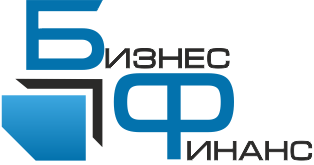 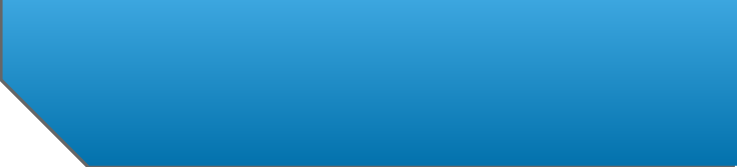 Документы, необходимые для предоставления в сканированном виде при подаче заявки на БГ Копия всех страниц паспорта руководителя юридического лица (директора) и учредителей.Свидетельство о государственной регистрации права собственности на помещение, являющееся местом нахождения юридического лица или Договор аренды помещения, являющегося местом нахождения юридического лица. Справка об отсутствии задолженности по налогам и сборам (делается от 5 до 10 дней), выданная территориальной инспекцией ФНС РФ не ранее чем за 30 календарных дней до даты направления заявки банку (можно любую за текущий календарный год) или акт сверки с ИФНС, который подтверждает отсутствие задолженности (делается 1 день).  Бухгалтерская отчетность за последний отчётный год с отметкой налоговой, а также за все завершенные отчётные периоды текущего года (управленческую без отметки налоговой)  по форме 1 и 2 Анкета (можно любую ранее заполненную) в формате Word или карточку компании. Приказ, решение (протокол), о назначении директора + протокол собрания.  Устав.Список лиц, имеющих право на участие в общем собрании акционеров/участников (выписка из реестра акционеров/выписка из состава участников); Налоговые декларации по налогу на прибыль и НДС за все отчётные даты (в соответствии с пунктом 4 данного списка), с отметкой налогового органа об их принятии или копией электронного документа, заверенного ЭЦП налогового органа или копией почтовой квитанции;C уважением, Белов Алексей Николаевич   Тел. моб. 8-910-129-80-09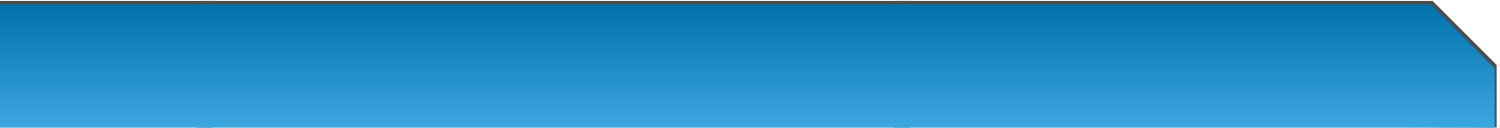 Call-центр: 8-800-333-97-25       Сайт: bizfin.su         Почта:belov@bizfin.su          